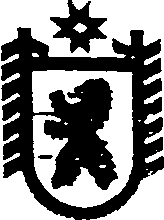 Республика КарелияАДМИНИСТРАЦИЯ СЕГЕЖСКОГО МУНИЦИПАЛЬНОГО РАЙОНАПОСТАНОВЛЕНИЕот  14  декабря  2016 года  №  1089 СегежаО внесении изменений в  Положение  об управлении образованияадминистрации Сегежского муниципального районаАдминистрация Сегежского муниципального района     п о с т а н о в л я е т:1. Внести в  пункт 8 Положения  об управлении образования администрации Сегежского муниципального района, утвержденное постановлением администрации Сегежского муниципального района от 26 октября 2015 г. № 946, следующие изменения:  1) подпункт 33  изложить в следующей редакции:«33) обеспечивает заключение договоров о целевом обучении с обучающимися по образовательным программам  высшего образования;»;              2)  в  подпунктах   62, 66, 68, 69,71,72   слово   «комитета»  заменить  словом               « управления»;  3)  дополнить  подпунктом 72.1 следующего содержания:«72.1) принимает  участие в профилактике терроризма и экстремизма, а также в минимизации и (или) ликвидации последствий проявления терроризма и экстремизма на территории Сегежского муниципального района;».2. Отделу информационных технологий администрации Сегежского муниципального района (Т.А.Слиж) обнародовать настоящее постановление  путем размещения официального текста настоящего постановления в информационно-телекоммуникационной сети «Интернет» на официальном сайте администрации Сегежского муниципального района  http://home.onego.ru/~segadmin.     Глава администрацииСегежского муниципального района                                                                  И.П.ВекслерРазослать: в дело, УО, УД, Е.Н.Антоновой, ОГО,ЧСиМР.